§6405.  DisclosureBefore the effective date of  any policy placed with a controlled insurer by a controlling producer or a controlling producer's subproducer, the controlling  producer shall  deliver written notice to the prospective insured disclosing the relationship between the  producer and the controlled insurer, except that if the business is placed through a subproducer who is not a controlling  producer, the controlling  producer shall  retain and enforce a signed commitment from the subproducer that the subproducer is aware of the relationship between the insurer and the controlling  producer and that the subproducer has notified or will notify the insured.  [PL 2017, c. 169, Pt. E, §10 (AMD).]SECTION HISTORYRR 1991, c. 2, §94 (COR). PL 1991, c. 828, §33 (NEW). PL 2017, c. 169, Pt. E, §10 (AMD). The State of Maine claims a copyright in its codified statutes. If you intend to republish this material, we require that you include the following disclaimer in your publication:All copyrights and other rights to statutory text are reserved by the State of Maine. The text included in this publication reflects changes made through the First Regular and First Special Session of the 131st Maine Legislature and is current through November 1. 2023
                    . The text is subject to change without notice. It is a version that has not been officially certified by the Secretary of State. Refer to the Maine Revised Statutes Annotated and supplements for certified text.
                The Office of the Revisor of Statutes also requests that you send us one copy of any statutory publication you may produce. Our goal is not to restrict publishing activity, but to keep track of who is publishing what, to identify any needless duplication and to preserve the State's copyright rights.PLEASE NOTE: The Revisor's Office cannot perform research for or provide legal advice or interpretation of Maine law to the public. If you need legal assistance, please contact a qualified attorney.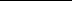 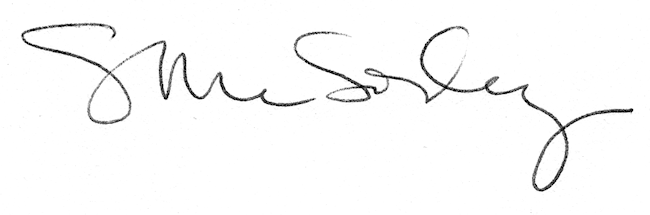 